Comité del Programa y PresupuestoVigésima segunda sesiónGinebra, 1 a 5 de septiembre de 2014Informe sobre el rendimiento de los programas en 2012/2013CorrecciónEl texto del párrafo de decisión, párrafo 3, en las páginas 1 y 2 debe ser el siguiente:El Comité del Programa y Presupuesto, tras revisar el detallado Informe sobre el rendimiento de los programas (PPR) para el bienio 2012/13, y reconociendo que se trata de una autoevaluación de la Secretaría, recomendó que las Asambleas de los Estados miembros de la OMPI:reconozcan la contribución de los programas a la consecución de los resultados previstos; tomen nota de las mejoras incluidas en el informe en respuesta a las solicitudes formuladas por los Estados miembros;tomen nota de que todas las recomendaciones incluidas en el Informe de validación del PPR preparado por la División de Auditoría y Supervisión Internas (DASI) han sido aplicadas por la Secretaría;tomando nota de las declaraciones formuladas por los Estados miembros sobre el PPR, anima a la Secretaría a:asegurarse de que los conocimientos adquiridos en la ejecución correspondiente al bienio 2012/13 son tenidos debidamente en cuenta en la ejecución del presupuesto por programas de 2014/2015;  ycontinuar esmerándose en mejorar la ejecución de la gestión por resultados, en especial en lo relativo a su evaluación del rendimiento y la presentación de informes conexos.[Fin del documento]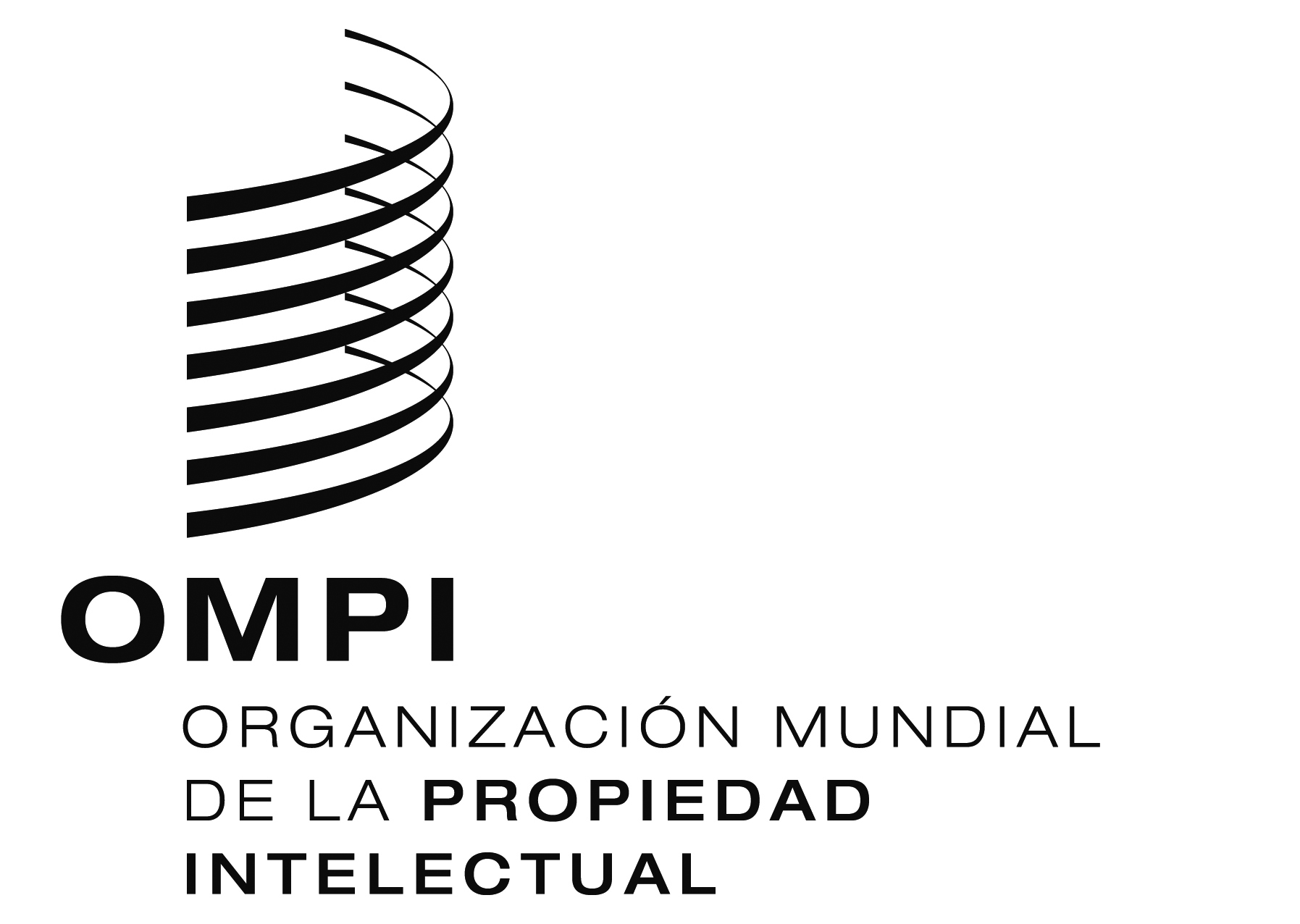 SWO/PBC/22/8 Corr. 2    WO/PBC/22/8 Corr. 2    WO/PBC/22/8 Corr. 2     Español únicamente Español únicamente Español únicamenteFechA:  29 de agosto de 2014FechA:  29 de agosto de 2014FechA:  29 de agosto de 2014